Risk assessment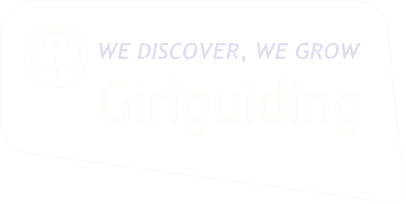 Including coronavirus considerationsUsing this template, you should risk assess activities, trips and events in line with Girlguiding’s risk assessment policy. Using the information on the website and this cover page, you should be able to identify effective risk management strategies and tasks to ensure that activities run safely and effectively.For more information or support with risk assessments, please speak to your local commissioner.Hazards are anything that has the potential to cause harm (e.g. cars, trip hazards, exposed electrical wires, theft, etc.).Risk is the likelihood of something happening, combined with the severity of the harm that could be caused by one or more hazardsRisk management is a dynamic cycle that needs to be repeated in order to effectively manage risk. The frequency of reassessment will depend on activity, and new risks could occur that have not previously been assessed. In this instance, a dynamic risk assessment is required.What to do	How to do itLook at things that can cause injury or damage, thinking about activity, location and surroundings.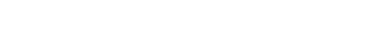 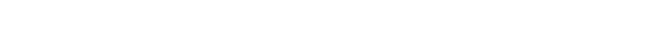 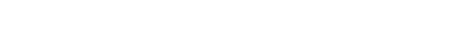 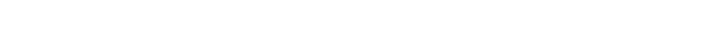 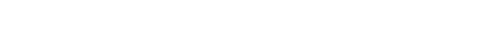 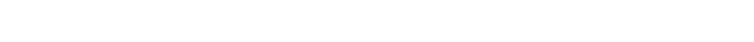 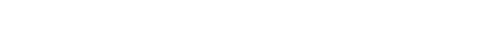 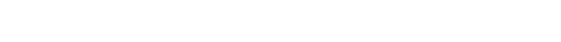 Think about the people around, not just members, who could be injured or affected by the activity.See matrix below. Think about how serious the risk is to people and property. What is already in place to prevent the injury or damage and does this reduce the risk?List actions required to reduce risk. Decide if you want to go ahead.Make sure everyone knows what they are going to do and by when.Make sure it is done and record it.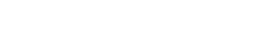 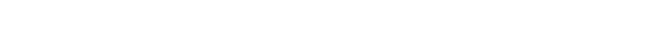 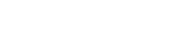 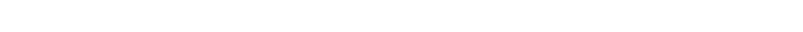 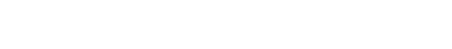 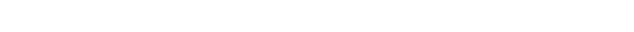 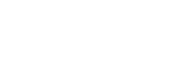 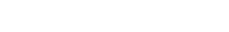 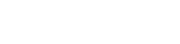 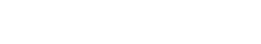 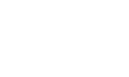 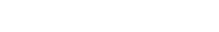 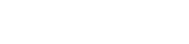 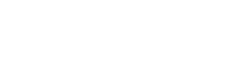 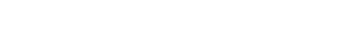 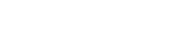 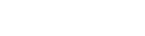 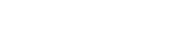 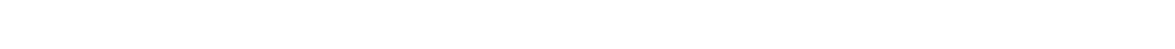 1 Adults refers to adult volunteers who are part of the event/activity delivery team	*Refer to the Activities Finder for information about instructor qualificationsNote to leaders:We recommend you agree with your commissioner in advance how long they will need to review your risk assessment.This document should be signed-off by the county commissioner who supports the site activity.Commissioner’s signature: Racheal Tattum	Date: 2nd August 2020Event/Activity (brief description): Dudsbury Guide Camp Unit ‘Bubble’ VisitsEvent/Activity (brief description): Dudsbury Guide Camp Unit ‘Bubble’ VisitsDate: 2nd August 2020Date: 2nd August 2020Date: 2nd August 2020Centre wardens: Sue & Doug WebbTotal attending: VariousThose attending: Girlguiding units or other youthorganisations in ‘bubbles’ as per government rules.Those attending: Girlguiding units or other youthorganisations in ‘bubbles’ as per government rules.Those attending: Girlguiding units or other youthorganisations in ‘bubbles’ as per government rules.Consent for Event/Activity forms completed:	Yes	No	N/A ✓Consent for Event/Activity forms completed:	Yes	No	N/A ✓Venue: Dudsbury Guide CampVenue: Dudsbury Guide CampVenue: Dudsbury Guide CampInstructor qualification checked*	Yes	No	N/A ✓Instructor qualification checked*	Yes	No	N/A ✓Instructor qualification checked*	Yes	No	N/A ✓Instructor qualification checked*	Yes	No	N/A ✓Instructor qualification checked*	Yes	No	N/A ✓Decision: once all the actions are carried out can you eliminate or safely manage the risk of harm to ensure you can safely go ahead with this event/activity (i.e. have degree of challenge, harm and risk whilst being confident the control measures in place will keep girls safe)Decision: once all the actions are carried out can you eliminate or safely manage the risk of harm to ensure you can safely go ahead with this event/activity (i.e. have degree of challenge, harm and risk whilst being confident the control measures in place will keep girls safe)Decision: once all the actions are carried out can you eliminate or safely manage the risk of harm to ensure you can safely go ahead with this event/activity (i.e. have degree of challenge, harm and risk whilst being confident the control measures in place will keep girls safe)Decision: once all the actions are carried out can you eliminate or safely manage the risk of harm to ensure you can safely go ahead with this event/activity (i.e. have degree of challenge, harm and risk whilst being confident the control measures in place will keep girls safe)Yes	✓	NoIf you answered ‘no’ to the above decision question, please explain why:If you answered ‘no’ to the above decision question, please explain why:If you answered ‘no’ to the above decision question, please explain why:If you answered ‘no’ to the above decision question, please explain why:If you answered ‘no’ to the above decision question, please explain why:Risk assessment completed by: The Wardens and the management committeeRisk assessment completed by: The Wardens and the management committeeRisk assessment completed by: The Wardens and the management committeeRole: Management CommitteeRole: Management CommitteeHas the risk assessment been shared with the Trustee’s and signed off by the County CommissionersHas the risk assessment been shared with the Trustee’s and signed off by the County CommissionersHas the risk assessment been shared with the Trustee’s and signed off by the County CommissionersHas the risk assessment been shared with the Trustee’s and signed off by the County CommissionersYes	✓	NoRisk assessment due for review (must be reviewed with every change to either the activity or government guidance on coronavirus safety measures):Risk assessment due for review (must be reviewed with every change to either the activity or government guidance on coronavirus safety measures):Risk assessment due for review (must be reviewed with every change to either the activity or government guidance on coronavirus safety measures):Date: 30/08/2020Date: 30/08/2020HazardsWhat could cause harm or damage?Who or what is at risk of being affected and how?What are you already doing?How have you reduced the risk already?Likelihood of risk occurring (L/M/H)Severity of risk (L/M/H)Are further controls necessary? What else needs to happen to reduce the risk to an acceptable level?Action by:name/dateCoronavirus infectionRisks below are in consideration of this risk and reducing it to an acceptable level.All attendees from contracting of virus through close contact and cross contamination.No use of indoor spaces. Allocated toilets for each ‘bubble’. Hand soap and sanitiser available and appropriate signage in place. Social distancing protocols to be adhered to.Where possible increasing safe ventilation.Toilets deep cleaned between each group using appropriate cleaning materials.LowHighDudsbury Wardens  and volunteers deep cleaning to use appropriate PPE - a minimum of disposable gloves and disposable apronAll doors and windows (where they exist) opened for ventilation before deep cleaning – 30 mins after last use before entering to clean should be sufficient.Appropriate cleaning materials provided, instructions for use and a waste bin with lid for used cleaning materials, wipes etc.Dudsbury wardens/ Volunteers between group visitsHandling of rubbish from visiting partiesDudsbury Wardens and volunteers at risk of cross contamination from clearing general wasteLeaders must clear and take all rubbish with them from site on departure or place in large bins on main campsite carpark.LowHighIf staff or volunteers are required to remove rubbish left by campers then appropriate PPE must be used– gloves and apron as a minimum.Dudsbury Wardens as requiredHazardsWhat could cause harm or damage?Who or what is at risk of being affected and how?What are you already doing?How have you reduced the risk already?Likelihood of risk occurring (L/M/H)Severity of risk (L/M/H)Are further controls necessary? What else needs to happen to reduce the risk to an acceptable level?Action by:name/dateFrom publicAll attendees from contracting of virus through close contact and cross contamination.Only booked groups to be able to access site. Leaders reminded in T&Cs that all their members must adhere to hygiene guidelines and social distancing.LowHighGroup Leaders should hold a full set of names and contact details of the adults and young members in their group. This must be kept for 21 days after the visit.Group LeadersFrom close contact between peopleAll attendees from contracting virus through close contact.Leaders reminded in T&Cs that all members must social distance and are able to maintain them.LowHighCamping field split into the three areas for each group ‘bubble’ onsite (3 maximum on main site at any one time). Wardens / Volunteer welcoming the group shows Leader to their area.Leaders must ensure their group maintain safe distances other groups in line with Government guidance.Dudsbury Wardens / Volunteers on each group arrivalFrom poor hand hygieneAll attendees from contracting of virus through cross contamination.Have ample soap and paper towels available for hand washing. Bins with lids available to enable appropriate safe disposal of paper towels if used.LowHighHand wash posters on display.Preparations coordinated by Dudsbury Wardens by 3/8/20HazardsWhat could cause harm or damage?Who or what is at risk of being affected and how?What are you already doing?How have you reduced the risk already?Likelihood of risk occurring (L/M/H)Severity of risk (L/M/H)Are further controls necessary? What else needs to happen to reduce the risk to an acceptable level?Action by:name/dateParticipant displays symptoms after visiting, raising concerns that others may have been infectedAll visitors who may have been in contact with symptomatic participant.Group Leaders maintain up to date contact details for NHS Test and Trace purposes.Group Leader is responsible for reporting the incident to Girlguiding HQ.Dudsbury Wardens records any information in a site log.MediumHighGroup Leaders must submit their Girlguiding Checklist and Risk Assessment (or equivalent for other youth organisations) to the Dudsbury Wardens at least 24 hours prior to arrival.No forms = no visitDudsbury Wardens - ongoingParticipant displays symptoms while on site.All visitors who may have been in contact with symptomatic participant.Whole group requested to return home.Symptomatic guest and ‘bubble’ to self-isolate as per government guidelines.MediumHighToilet and shower used by that ‘bubble’ to be closed to remaining visitors for 72 hrs before deep cleaning and returning to service.Dudsbury Wardens - ongoingProspective participant displays symptoms before arrivalAll visitors who may have been in contact with symptomatic participant.Staff, volunteers, and any other visitorsMediumHighGroup booking’s risk assessment checked to ensure they are letting their visitors know that they should not attend if they have shown symptoms.Dudsbury Wardens - ongoing